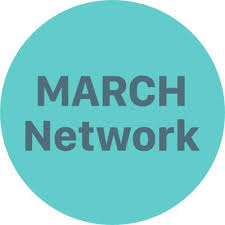 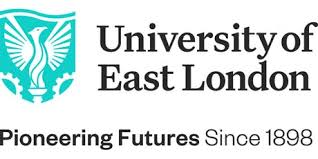 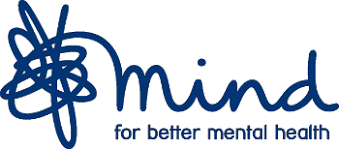 Digital Community Assets and Mental Health Sandpit: Expression of Interest FormPlease complete and email to: i.tucker@uel.ac.uk by 7th February 2020 (5pm)Please note that participants will be asked to provide bite-size oral presentations of their interests/expertise in the sandpit.Name: Email: Organisation/Institution*:Brief summary of background information about yourself relevant to this sandpit (200 words max): Please describe how your interests and expertise could contribute to the topic of this sandpit (200 words max): 